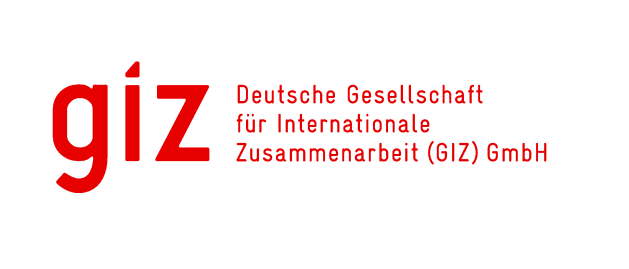 Programa AACC  - Adaptación de la agricultura y del aprovechamiento de aguas de la agricultura a la variabilidad y cambio del clima en los AndesInternational Leadership Training (LT)(Formación práctico para técnicos y directivos internacionales de larga duración en Alemania)Gestion de Servicios Agrometeorológicos frente al Cambio Climático en los AndesIntroducción y objetivos del programaEl clima en los Andes ha cambiado hacia una variación climática muy alta. No se ve con certeza cómo el clima andino va a desarrollarse en el futuro. Sin esta certeza, no se pueden aplicar medidas concretas de adaptación a largo plazo. El mayor problema en programas de adaptación de la agricultura al cambio climático es la falta de informaciones confiables a nivel subnacional y local. La situación actual es muy compleja y un gran desafío: hay un permanente cambio del tiempo que requiere un permanente monitoreo que esta ocurriendo a través de un sistema de alerta temprana a nivel local. Los productores carecen de informaciones a corto y mediano plazo. Para lograr una adaptación exitosa a las considerables variaciones climáticas ya ocurriendo y un posible cambio climático a largo plazo, es necesario tener soluciones locales específicos de un instrumental de transfor-mación flexible y un mejoramiento de las capacidades de planeamiento y administración en los planes locales, nacionales y regionales.En los países andinos faltan todavía más especialistas en agrometeorología y personas de enlace que puedan transmitir los resultados científicos e informaciones agroclimáticas a los usuarios de dichas informaciones (productores, asociaciones de riego).La oferta de capacitación de larga duración en Alemania "Gestión de servicios agrometeorológicos frente al cambio climático en los Andes" va contribuir al fortalecimiento de las competencias de especialistas en posiciones de liderazgo y decisión en el área de la agrometeorología y servicios de información (agro)meteorológica. Como resultado de las capacitaciones y del profundo intercambio con los colegas alemanes en la temática, se espera también un impacto importante a las instituciones provenientes de los/las participantes a través de una revisión de estrategias, tecnologías, planteamientos y propuestas novedosas en beneficio de los usarios de informaciones agroclimáticos.- El Programa International Leadership Training – ILTEl programa International Leadership Training (ILT) de la GIZ, califica directivos y especialistas provenientes de empresas e instituciones de países en vías de desarrollo y en proceso de reformas. El objetivo del programa es que ellos mismos inicien y organicen procesos de cambio en sus respectivos países. Durante sus 12 meses de capacitación en Alemania las/los participantes del ILT profundizan su know-how profesional así como su capacidad en gestión y cambio. Para lograr este objetivo, los participantes entran en contacto con instituciones y organizaciones de investigación y servicios de información. Previamente en sus países de origen, pasan por una preparación de cuatro meses que incluye una formación previa del idioma alemánActualmente GIZ ofrece el ILT en más de 20 diseños para más de 400 personas anualmente. Generalmente nuestros socios de cooperación en los países de origen proponen a las/os aspirantes para el ILT y acuerdan con ellos un proyecto para la fase después de su regreso. GIZ brinda asesoría para los proyectos durante la fase de su implementación. Los programas de formación profesional de InWEnt tienen una orientación fundamentalmente práctica, ofreciendo a los participantes la oportunidad de aplicar y llevar a la práctica los conocimientos adquiridos.La aplicación de tales conocimientos no debe ser entendida como la copia de métodos y técnicas. Los participantes deben desarrollar técnicas para aplicar los procedimientos adecuados para cada situación específica.Los becarios son seleccionados por GIZ y generalmente tienen una formación académica y un mínimo de dos años de experiencia laboral. El período de 4 meses para la práctica individualizada en una institución u organización constituye el núcleo del ILT en Alemania. En el marco de la práctica las/los participantes pueden aplicar y profundizar los conocimientos adquiridos así como establecer contactos profesionales. Gracias al curso de idioma en su país de origen, las/los participantes disponen de conocimientos suficientes del idioma alemán para superar las exigencias del programa.Con el programa ILT la GIZ contribuye de forma significativa a la capacitación y el desarrollo de personal a nivel mundial.- Participantes del programaLos participantes son profesionales en puestos directivos o previstos para dichas funciones y/o especialistas de los servicios (agro)meteorológicos, universidades, instituciones de investigación y empresas o asociaciones de producción agropecuaria con propios servicios de información agroclimática.Mediante seminarios, asesoramiento y ayuda para establecer contactos, GIZ se esfuerza en orientar y permitir que las/los participantes se acostumbren rápidamente al nuevo ambiente en Alemania. Durante el programa de perfeccionamiento la GIZ colabora estrechamente con los/las participantes para lograr el objetivo propuesto.Se espera que los/las participantes participan activamente en un intercambio de experiencias con todos los participantes del programa, y transmitan las experiencias y los conocimientos adquiridos durante su perfeccionamiento profesional al regresar a su país de origen. La estadía en Alemania es también una oportunidad para contribuir al conocimiento y entendimiento intercultural.- Requisitos para la inscripciónTítulo universitario o calificación similar preferiblemente en los áreas de meteorología, agricultura o ambienteMínimo dos años de experiencia laboralPreferiblemente hasta 35 años de edadConstancia de que el candidato labora en una institución u organización dedicado a asuntos de la (agro)meteorología , en servicios de información o extensión relacionado con la producción agropecuaria y/o a los recursos hídricos o en una empresa o asociación con propios servicios de información agroclimáticaCarta del empleador sobre el acuerdo de readmitir al participante en su puesto de trabajo así como sobre el apoyo para la implementación de un proyecto de transferencia en la institución o en su puesto de trabajoCarta del participante en donde certifica la seguridad financiera de la familia durante su estadía en AlemaniaLos criterios de inscripción y selección pueden estar sujetos a cambios y para ello Ud. será informado oportunamente al respecto por GIZ.-  Fases del programa de perfeccionamiento profesionalEn la fase previa en el país de origen el candidato/ la candidata debe comenzar con el aprendizaje del idioma alemán ya que el programa se realizará solamente en ese idioma. Un curso de alemán será organizado por la GIZ en el país de origen.Esperamos la prueba de los conocimientos del idioma alemán de la categoría de competencias nivel A1 (GER) hasta fines de octubre de 2011. Candidatos y candidatas que fallan en la prueba de conocimientos del idioma alemán no puedan ser invitados a la fase presencial en Alemania.Los/las participantes deben calcular aproximadamente 250 horas de trabajo de aprendizaje para llegar al nivel A1 (GER). Los candidatos y las candidatas deben prever este tiempo para el aprendizaje del idioma alemán en sus países de origen. Esperamos y solicitamos el apoyo por parte de sus empleadores.Además, debe comenzar también con una parte de la formación profesional vía Internet a través de un manual "Metodología para generar y utilizar información meteorológica, elaborado de la GIZ.En muchos países existen redes de antiguos participantes de programas de InWEnt (ALUMNI), que proporcionarán con gusto información sobre cómo vivir, estudiar y trabajar en Alemania. Otras informaciones sobre Alemania y su cultura las puede encontrar en internet o en las representaciones diplomáticas (embajada, consulados).- Introducción y curso de idioma (4 meses)Durante la fase presencial en Alemania, el programa comienza con una introducción general en el centro de recepción de la GIZ en la ciudad de Saarbrücken y un curso básico de alemán (1 mes) basados a los previos conocimientos adquiridos en los países de origen. A esto sigue un curso intensivo de idioma alemán llegando al nivel B1(GER) antes de la formación teórica y práctica en uno de los centros de formación de la GIZ. La enseñanza del idioma comprende ejercicios en un laboratorio de idiomas, lecciones teóricas y prácticas de conversación (2 meses), así como una introducción al idioma especializado (1 mes).EL ILT es concebido en tal manera que todo los módulos puedan ser realizados en el idioma alemán. - Formación teórica especializada (3 meses)Los objetivos y los contenidos de la formación teórica serán definidos en el evento de diálogo regional "Contribución de la agrometeorología y servicios de información a procesos de adaptación de la agricultura a la variabilidad y cambio del clima en los Andes" a realizarse del 24 al 25 de marzo de 2011 en Bogotá, Colombia y luego serán ajustados a los perfiles, conocimientos previos y necesidades de los participantes selectos. Se espero que el Deutscher Wetterdienst (Servicio meteorológico alemán) va liderar los módulos teóricos.Los temas se transmiten en forma de seminarios, ejercicios y prácticas de laboratorio y campo y sirven como base para rendimientos de autoestudio y para la solución de problemas en el marco del periodo de la pasantía. Esta parte teórica se complementa convenientemente con excursiones especializadas y brindan la posibilidad de establecer contactos con organizaciones e instituciones alemanas.- Pasantías individualizadas (4 meses)Los participantes pueden mejorar su formación profesional específica mediante un estrecho intercambio de información y experiencias con expertos alemanes. Los puestos para la pasantía se seleccionan de acuerdo con la experiencia, perfil y preferencia de los participantes.Durante este periodo de pasantías en el servicio alemán de meteorología (Deutscher Wetterdienst) u otra institución de investigación o universidad según la demanda, el/la participante demuestra que es capaz de poner en práctica los conocimientos adquiridos en la teoría y de solucionar de forma individual o en trabajo en equipo un problema de su organización o de sus clientes en los campos específicos y/o de acción. Adicionalmente el/la participante se beneficia adquiriendo conocimientos y/o experiencias en otros campos o áreas activas de la empresa que ofrece la pasantía. En un informe final, el participante expone el aumento de conocimientos, capacidades y habilidades obtenidas.- Seminarios de Gestión , Módulo final y de preparación para la fase de transfe-   rencia  (1 mes)A través de una serie de seminarios se transmiten los objetivos y conceptos de GIZ que van más allá del campo profesional. Estos seminarios son pasos importantes dentro de un proceso modular de aprendizaje continuo. También ofrecen apoyo decisivo para el dominio de actividades laborales específicas y situaciones cotidianas.A su vez, los seminarios de gestion aumentan la capacidad de los participantes en la utilización de los métodos de rendimiento y métodos de gestión orientados al proceso.El módulo final y tiene como objetivo la planificación del proyecto que el participante transferirá en su puesto de trabajo o empresa. Incluye además una evaluación final de las fases realizadas en el programa así como el fortalecimiento del vínculo entre la GIZ y el participante a través de la oferta ALUMNI (actividades para ex becarios) para un post-aprendizaje continuo. La exitosa asistencia al programa de perfeccionamiento profesional es ratificada con certificados del Ministerio de Cooperación Económica y de Desarrollo del gobierno de la República Federal de Alemania.- Fase de transferencia en los países de origenEn la fase de transferencia el participante deberá aplicar e implementar en su puesto de trabajo los conocimientos, técnicas y capacidades que ha adquirido durante su estadía en Alemania para contribuir al desarrollo de su respectiva institución/empresa/organización. En dicha fase el participante recibirá a través de Internet, es decir, en forma virtual apoyo tutorial por parte de expertos especializados en lo que concierne a la solución de impases y/o adecuación de los pasos para la transferencia de su proyecto de mejoras en la empresa.Selección de participantesTras la recepción de los formatos de solicitud (fecha limite de recibo de solicitudes es el 30 de junio de 2011), GIZ realizara una preselección y va invitar los candidatos y candidatas preseleccionados a un taller de información y selección final durante el mes de julio en su país de origen. Posteriormente, el candidato deberá empezar con el aprendizaje del idioma alemán así como realizar también una parte de la formación profesional vía Internet. Finalizado el curso de idioma el candidato/ la candidata deberá presentar un examen aprobatorio. El candidato que no alcance el puntaje esperado no será finalmente invitado a participar en el programa en Alemania.Los costos de participaciónGIZ cubrirá los siguientes gastos relacionados con el programa de perfeccionamiento:En la fase presencial en Alemania una subvención diaria (de 7 Euros durante módulos de aprendizaje ideomático y teórico y 24 Euros durante las pasantías iondividualizadas)  destinada a cubrir los gastos de manutención de una persona. Los participantes no podrán ser/estar acompañados en Alemania por miembros de su familia bajo ninguna circunstanciaAlojamientoComidas durante módulos de aprendizaje y teóricoSeminarios y conferenciasGastos de desplazamientos dentro de Alemania (planificados en el programa)Seguro médico contra enfermedadesCursos de alemánPor parte de la contrapartida, los empleadores deben asumir los gastos de viaje internacional como los gastos de los examenes médicos. Calendario de actividades30 de junio de 2011:			Fecha limite de solicitudes, entrada Oficina GIZ				 	FeldafingJulio de 2011: 			Talleres de información y selección de participantes en 					los países de origen (3 días)Agosto a Octubre de 2011:		Cursos idiomáticos alemán en los países de origen					paralelamente: curso virtual (todavía a definir)1 de diciembre de 2011:		Viaje a Alemania para la fase presencialDiciembre de 2011			Curso intensivo idiomático alemána Marzo de 2012: 	Abril – mitad de Junio 		Seminarios de gestión (módulos I y II), Formación de 2012					teórica (primer parteMitad de junio – mitad de		PasantíasOctubre de 2012Mitad de Octubre -			Formación teórica (segunda parte) y módulo finalNoviembre de 2012Diciembre de 2012 –			Fase de transferencia en los países de origenMayo de 2013La GIZ brevementeLa eficiencia, la eficacia y la orientación a las necesidades de nuestras contrapartes son la base de nuestra actuación para apoyar a las personas y las sociedades en los países en desarrollo, en transición e industrializados a diseñar sus propias perspectivas de futuro y a mejorar sus condiciones de vida. Este es el compromiso de la Deutsche Gesellschaft für Internationale Zusammenarbeit (GIZ) GmbH. Desde el 1 de enero de 2011, nuestra empresa concentra la competencia y la larga experiencia del Deutscher Entwicklungsdienst (DED) gGmbH (Servicio Alemán de Cooperación Social-Técnica), de la Deutsche Gesellschaft für Technische Zusammenarbeit (GTZ) GmbH (Cooperación técnica alemana) e InWEnt - Internationale Weiterbildung und Entwicklung gGmbH (Capacitación y desarrollo internacional). Como empresa federal, asistimos al Gobierno de la República Federal de Alemania a alcanzar sus objetivos en el ámbito de la cooperación internacional para el desarrollo sostenible. Asimismo, actuamos a nivel mundial en el ámbito educativo internacional.La GIZ opera en más de 130 países de todo el mundo. En Alemania está presente en casi todos los Länder y tiene su sede en Bonn y en Eschborn. La empresa ocupa a unos 17.000 colaboradores y colaboradoras en todo el mundo, de los cuales 60% son miembros del personal nacional. A ellos se añaden aproximadamente 1.135 cooperantes, 750 mujeres y hombres trabajando como expertos integrados y 324 expertos y expertas de retorno, 700 expertos y expertas nacionales en organizaciones contraparte y 850 voluntarios y voluntarias de "weltwärts" (programa de voluntariado "De cara al mundo"). Los datos económicos son aún más elocuentes: con una cifra de negocios cercana a los 1.900 millones de euros (cifra estimada a diciembre de 2010), puede decirse que la GIZ está perfectamente preparada para afrontar los retos del futuro.Deutsche Gesellschaft für Internationale Zusammenarbeit (GIZ) GmbHCapacity Building International, GermanyFriedrich-Ebert-Allee 4053113 Bonn, AlemaniaTeléfono: +49 228 4460-0Fax: +49 228 4460-1766www.giz.deContacto y mayor informaciónHartmut GastDeutsche Gesellschaft für Internationale Zusammenarbeit (GIZ) GmbHDiv. 5.01 – Desarrollo Rural y AlimentaciónWielinger Str. 5282340 Feldafing, AlemaniaTeléfono: +49 8157 – 938 303Fax:         +49 8157 – 038 777Email: hartmut.gast@giz.dewww.giz.de